Příloha I.: Nabídka - Lokalizace zpracovávané oblasti a specifikace činností.V níže uvedeném zájmovém území (ZU); tj. vybraných půdních blocích a lokálně hydrologicky návazných enklávách bude realizováno:Analýza půdních podmínek, srážko-odtokových charakteristik – zrychlený odtok (CN křivky, potenciální retence), zhodnocení rizik eroze půdy.Identifikace hydromelioracíIdentifikace hydromeliorací z vrstvy ZVHS a z DPZ (historické letecké snímky); Dohledání projektových dokumentací ke stavbám odvodnění v ZU, analýza příčin zamokření a rozsahu provedeného odvodnění.Analýza ZU z historických map – předchozí využití, případné vodní plochy, atd.Terénní průzkum - zjištění aktuálního stavu předmětných hydromeliorací, zjištění aktuálně či potenciálně problematických souvisejících míst.Legislativní aspekty staveb odvodnění – uvedení přehledu předpisů a posloupnosti vodoprávního procesingu při jejich úpravách či návrzích opatření (eliminace, regulace) na nich či v jejich návaznosti (např. tůň na drenáži, aj.). Obecná a konkrétní část.Analýza územně plánovací dokumentace v dané ZU; jednání se zástupci obcí ve smyslu veřejných potřeb v ZU a upřesnění možných řešení.Zpracování konceptů návrhů udržitelného využití území a hospodaření s vodou, vč. potenciálních lokalit vhodných pro zasakování srážkových či drenážních vod.Rámcové zhodnocení vlivů a dopadů navrhovaného záměru objednatele na odtokové poměry v daném území.Drásov (okr. Příbram)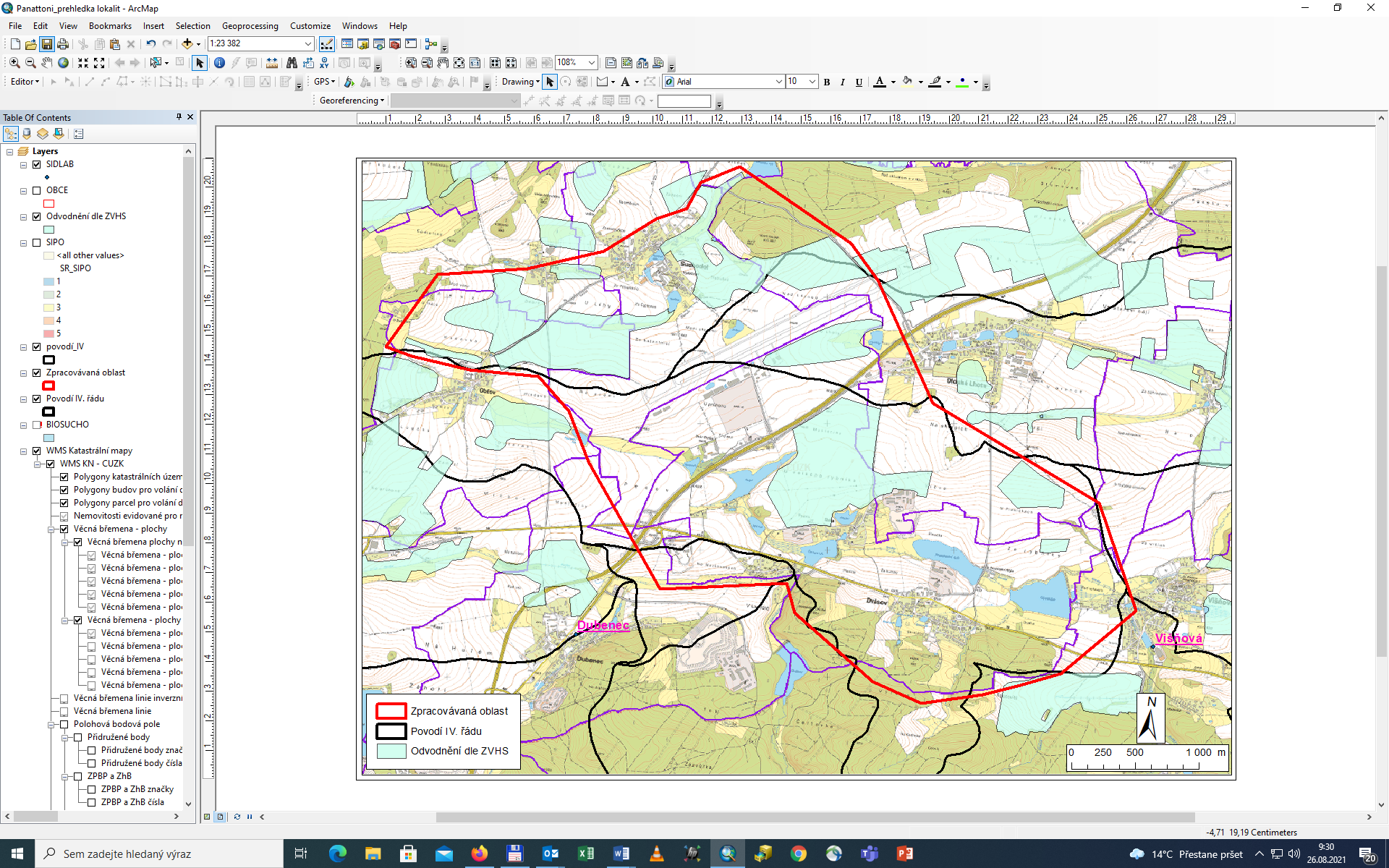 